ЗАКОНОДАТЕЛЬНОЕ СОБРАНИЕ ПЕРМСКОЙ ОБЛАСТИЗАКОНОБ ОХРАНЕ СЕМЬИ, МАТЕРИНСТВА, ОТЦОВСТВА И ДЕТСТВАПринятЗаконодательным СобраниемПермской области22 августа 1996 годаСписок изменяющих документов(в ред. Законов Пермской области от 07.12.1999 N 702-106,от 08.06.2001 N 1534-247, от 30.11.2004 N 1834-390,от 02.08.2005 N 2376-526, от 30.11.2005 N 2703-604,Законов Пермского края от 04.07.2006 N 3129-710, от 28.11.2006 N 3316-761,от 07.09.2007 N 97-ПК, от 12.10.2007 N 117-ПК, от 30.07.2008 N 285-ПК,от 03.09.2008 N 289-ПК, от 16.11.2009 N 516-ПК, от 25.12.2009 N 562-ПК,от 01.04.2011 N 753-ПК, от 29.11.2011 N 872-ПК, от 07.11.2012 N 117-ПК,от 03.07.2014 N 347-ПК, от 02.09.2014 N 362-ПК, от 06.11.2014 N 396-ПК,от 25.12.2014 N 428-ПК, от 05.05.2015 N 475-ПК, от 30.11.2015 N 579-ПК,от 21.12.2015 N 588-ПК, от 03.06.2016 N 661-ПК,с изм., внесенными Законами Пермского края от 28.11.2006 N 29-КЗ,от 16.12.2010 N 726-ПК, от 12.12.2011 N 883-ПК, от 19.12.2012 N 139-ПК,от 24.12.2013 N 277-ПК, от 22.12.2014 N 414-ПК (ред. 08.06.2015))Настоящий Закон:устанавливает основы семейной политики в Пермском крае, принципы регулирования отношений в семье и с участием семьи;(в ред. Закона Пермского края от 21.12.2015 N 588-ПК)систематизирует социальные гарантии, предоставляемые на краевом уровне, направленные на улучшение жизнедеятельности семьи и ее отношений с обществом;(в ред. Закона Пермского края от 21.12.2015 N 588-ПК)устанавливает меры социальной поддержки семей, имеющих детей, за счет средств краевого бюджета.(в ред. Закона Пермского края от 21.12.2015 N 588-ПК)(преамбула в ред. Закона Пермской области от 30.11.2004 N 1834-390)I. ОБЩИЕ ПОЛОЖЕНИЯСтатья 1. Задачи ЗаконаЗадачами настоящего закона являются:1) возрождение приоритета и престижа семьи, семейных традиций, укрепление статуса семьи, уважительного отношения всех членов семьи между собой;2) формирование ответственного родительства; сокращение масштабов социального сиротства, переход к преимущественному воспитанию детей-сирот и детей, лишившихся родительского попечения, в семейной среде;3) уменьшение детской безнадзорности и количества правонарушений, совершаемых несовершеннолетними;4) создание условий для воспитания в семье и успешной интеграции в общество детей-инвалидов <*>;--------------------------------Далее в Законе - детей с ограниченными возможностями, к которым относятся дети-инвалиды, признанные таковыми в порядке, установленном Приказом Минздрава РСФСР от 04.07.91 N 117.5) дифференциация и индивидуализация социальной защиты семьи, материнства, отцовства и детства;6) достижение экономической самостоятельности, высокого уровня самообеспеченности семей;7) создание условий для сочетания материнства и отцовства с участием в общественном производстве;8) обеспечение гарантий занятости женщин, проявивших желание участвовать в производственной деятельности;9) постепенная стабилизация и последовательное повышение благосостояния семей с детьми;10) защита прав детей в семье;Статья 2. Законодательство об охране семьи, материнства, отцовства и детстваЗаконодательство об охране семьи, материнства, отцовства и детства состоит из законодательных актов Российской Федерации и Пермского края, регулирующих правоотношения в семье и с участием семьи и настоящего Закона.(в ред. Закона Пермского края от 21.12.2015 N 588-ПК)Если международным договором или соглашением, в котором участвуют Российская Федерация, Пермский край, установлены иные нормы, применяются нормы международного договора или соглашения.(в ред. Закона Пермского края от 21.12.2015 N 588-ПК)II. ЗАЩИТА ПРАВ И ИНТЕРЕСОВ СЕМЬИ, МАТЕРИНСТВА,ОТЦОВСТВА И ДЕТСТВА ОРГАНАМИ ГОСУДАРСТВЕННОЙ ВЛАСТИИ МЕСТНОГО САМОУПРАВЛЕНИЯ, ПРЕДПРИЯТИЯМИ, ОРГАНИЗАЦИЯМИСтатья 3. Обеспечение интересов семьи в Пермском крае(в ред. Закона Пермского края от 21.12.2015 N 588-ПК)Пермский край, как субъект Российской Федерации, строит свою социальную политику, исходя из признания человека высшей ценностью, приоритета прав и интересов семьи.(в ред. Закона Пермского края от 21.12.2015 N 588-ПК)В этих целях органы государственной власти и органы местного самоуправления, предприятия, учреждения и организации вправе разрабатывать и реализовывать краевые, местные и иные программы, с учетом прав и интересов семьи и детей.(в ред. Закона Пермского края от 21.12.2015 N 588-ПК)Статья 4. Деятельность органов местного самоуправленияОрганы местного самоуправления муниципальных образований Пермского края на своей территории обеспечивают осуществление прав и предоставление мер социальной поддержки для семей и детей, установленных законодательством Российской Федерации и Пермского края, в пределах переданных им в качестве компенсации средств. Исходя из интересов населения, его исторических и иных местных традиций, предусматривают и реализуют дополнительные к этим мероприятия за счет собственных финансовых возможностей.(в ред. Закона Пермской области от 30.11.2004 N 1834-390, Закона Пермского края от 21.12.2015 N 588-ПК)Статья 5. Обязанности работодателей и трудовых коллективов по поддержке и охране семьи, материнства, отцовства и детстваРаботодатели и трудовые коллективы обязаны обеспечить реализацию установленных законодательством Российской Федерации и Пермского края социальных гарантий, прав и мер социальной поддержки для работающих лиц в пределах средств, выделенных на эти цели из соответствующих бюджетов.(в ред. Закона Пермской области от 30.11.2004 N 1834-390, Закона Пермского края от 21.12.2015 N 588-ПК)В коллективных и индивидуальных трудовых договорах (контрактах) могут предусматриваться, за счет средств предприятий, учреждений и организаций, дополнительные, по сравнению с установленными законодательством, меры социальной поддержки, выплаты, компенсации и другие формы социальной защиты работников, а также беременных женщин, кормящих матерей, матерей, имеющих несовершеннолетних детей.(в ред. Закона Пермской области от 30.11.2004 N 1834-390)Статья 6. Взаимодействие органов государственной власти, органов местного самоуправления, работодателей с профессиональными союзами и общественными организациямиОрганы государственной власти, местного самоуправления и работодатели выполняют задачи охраны семьи, материнства, отцовства и детства во взаимодействии с профессиональными союзами, общественными организациями, средствами массовой информации.Решения органов государственной власти, органов местного самоуправления, работодателей по вопросам социально-экономического положения семьи, родителей и детей принимаются с учетом мнения соответствующих профсоюзных органов.Государственные органы охраны семьи, материнства, отцовства и детства, органы местного самоуправления способствуют формированию и развитию общественных организаций (в том числе общественных объединений семей), деятельность которых направлена непосредственно на социальную помощь семье, детям. Этим организациям может быть оказана информационная, правовая, организационная, материально-техническая и иная помощь.Статья 7. Обеспечение реализации семьей репродуктивной (детородной) функцииВ Пермском крае поощряется сознательное материнство и отцовство, создаются условия для рождения детей и социальной защиты семей, желающих иметь детей.(в ред. Закона Пермского края от 21.12.2015 N 588-ПК)Для этого:создается комплексная система информационного обеспечения населения по вопросам планирования семьи, применения средств предохранения от нежелательной беременности (контрацептивов), обучения и привития (в том числе детям) культуры и навыков сексуального общения и репродуктивного поведения;развивается материальная база, организационная структура и взаимодействие различных ведомств для проведения работы по формированию у населения ответственного отношения к родительству;организуется работа центров формирования репродуктивного здоровья, служб планирования семьи;создается система экономического стимулирования рождения первого и второго ребенка;организуется система обеспечения населения современными эффективными и доступными средствами контрацепции;контролируется исполнение законодательства об охране труда женщин детородного возраста;проводится работа по пропаганде здорового образа жизни, развитию физкультуры и спорта.Статья 8. Обеспечение воспитательной и социально-контрольной функций семьиЗа семьей признается преимущественное право:воспитывать детей;определять формы, средства и методы семейного и внесемейного воспитания, не ущемляющие прав ребенка;самостоятельно осуществлять выбор дошкольного, школьного, дополнительного образования или семейного образования;привлекать детей к посильному труду, давать согласие на участие их в трудовой деятельности в свободное от учебы время;определять систему моральных норм, развивать и поддерживать моральную ответственность членов семьи друг перед другом и перед обществом;решать вопросы, которые по действующему законодательству не могут разрешаться несовершеннолетними самостоятельно.Органы государственной власти и местного самоуправления Пермского края:(в ред. Закона Пермского края от 21.12.2015 N 588-ПК)создают необходимые условия для воспитания детей в семье;организуют учебно-воспитательный процесс детей в государственных, муниципальных и негосударственных учреждениях различного типа;гарантируют защиту семьи от необоснованного вмешательства в осуществляемый ею воспитательный процесс;организуют помощь и консультации представителей семей по вопросам воспитания и моральных взаимоотношений в семье и реализации контрольной функции семьи в практике семейных взаимоотношений.При наличии уважительных причин, не позволяющих воспитывать ребенка в семье, родители вправе поместить ребенка в государственное детское учреждение на временное или постоянное воспитание с полной или частичной компенсацией ими затрат на его содержание. Порядок оплаты расходов на содержание детей в государственных учреждениях определяется нормативными актами Российской Федерации и Пермского края.(в ред. Закона Пермского края от 21.12.2015 N 588-ПК)Статья 9. Обеспечение экономической и хозяйственно-бытовой функций семьиЭкономическая самостоятельность семьи обеспечивается за счет реализации права на труд ее трудоспособных членов в соответствии с законодательством, за счет владения и распоряжения собственностью семьи.В целях содействия семье в этой области признается необходимым:создание и развитие сети учебных, консультационных, информационных, кредитных, страховых, инвестиционных и других учреждений поддержки предпринимательства (бизнес-инкубаторов, технопарков и т.д.) с предварительной подготовкой для них квалифицированного персонала (преподаватели, консультанты);проведение маркетинговых исследований на территории области с целью выявления потребностей населения в развитии сферы услуг и создания предприятий, оказывающих необходимые услуги;стимулирование создания и развития общественных формирований по интересам для объединения усилий различных семей по организации надомного труда, предпринимательства, семейного досуга, оказанию социальной помощи населению по месту жительства.Статья 10. Обеспечение социально-статусной функции семьиСоциально-статусная функция обеспечивается поддержкой усилий семьи, ее активностью по повышению экономического благосостояния в социальной структуре общества, а также посредством организации финансовой и других видов помощи семьям с различным уровнем благосостояния, а также семьям, принадлежащим к различным социальным группам общества, с целью повышения их социального статуса.В целях обеспечения общественного признания и высокого уважения к семье, а также повышения статуса многодетной семьи проводится ежегодный конкурс "Лучшая многодетная семья года" с присвоением почетного знака и вручением ценного подарка (единовременной денежной выплаты в размере не менее 200 тыс. рублей). Порядок и условия проведения конкурса и присвоения почетного знака устанавливаются в порядке, определяемом Правительством Пермского края.(абзац введен Законом Пермского края от 12.10.2007 N 117-ПК)Статья 11. Обеспечение условий для развития духовно-эмоциональной и досуговой функций семьиДля обеспечения духовно-эмоциональной и досуговой функций семьи в Пермском крае:(в ред. Закона Пермского края от 21.12.2015 N 588-ПК)сохраняется, расширяется и укрепляется сеть учреждений культуры, дополнительного образования, детских оздоровительных учреждений, досуговых центров по месту жительства, спортивных сооружений различных форм собственности;организуются мероприятия по:повышению общей культуры членов семьи;пропаганде семейных традиций, культуры семейных отношений, семейного образа жизни;повышению психологической компетентности населения в вопросах семейных отношений;сохранению и развитию системы семейного отдыха и досуга, предметной среды дворового отдыха детей и подростков;разработке мер смягчения налоговой политики в отношении организаций независимо от форм собственности, ориентирующихся на создание условий для полноценного физического и духовного развития детей, воспитания здорового поколения;ограничению разделения семей и детей по досуговым и культурным возможностям;созданию сети учреждений и служб психологической поддержки семьи.III. СЕМЬЯСтатья 12. Защита интересов семьиДля защиты своих интересов семья, отдельные ее члены вправе обращаться в государственные органы или органы опеки и попечительства, в правоохранительные органы и суды. Представительство интересов семьи осуществляется в соответствии с законодательством Российской Федерации.Использование семьей своих прав не должно причинять ущерб правам других граждан и интересам общества. Никто не вправе посягать на права семьи, возлагать на нее обязанности, вмешиваться в семейные отношения, кроме случаев, прямо предусмотренных законодательством.Статья 13. Социальное обслуживание семьи и детейВ Пермском крае развивается система служб для организации социального обслуживания семьи и детей. Система социальных служб включает государственную, муниципальную и негосударственную службы.(в ред. Закона Пермского края от 21.12.2015 N 588-ПК)В целях осуществления социальной адаптации и реабилитации нуждающихся в ней граждан, оказания комплексных социально-экономических, медико-социальных, психологических, социально-правовых, социально-бытовых услуг (в том числе - обслуживание на дому) органами социальной защиты населения, органами образования, здравоохранения создаются различного типа центры социального обслуживания населения.Семья и ее члены имеют право на надомное социальное обслуживание и социальный патронаж социальными работниками этих центров. Услуги предоставляются в соответствии с действующим законодательством.Статья 14. Меры социальной поддержки семьи, воспитывающей ребенка с ограниченными возможностямиРебенку с ограниченными возможностями, а также лицу, осуществляющему уход за ребенком с ограниченными возможностями, гарантируется право на социальную пенсию, надбавки, компенсационные выплаты в соответствии с законодательством Российской Федерации.Меры социальной поддержки и гарантии детям с ограниченными возможностями предоставляются за счет средств федерального, краевого бюджетов и бюджетов муниципальных образований Пермского края в соответствии с законодательством Российской Федерации и Пермского края.(в ред. Закона Пермской области от 30.11.2004 N 1834-390, Закона Пермского края от 21.12.2015 N 588-ПК)Дети с ограниченными возможностями имеют право на достойное и полноценное участие в жизни общества. С этой целью в Пермском крае семье и ребенку гарантируется право выбора условий обучения, воспитания, реабилитации. Такой ребенок (при отсутствии медицинских противопоказаний) может посещать как общие, так и специальные воспитательные и образовательные организации (включая группы и классы).(в ред. Законов Пермского края от 03.07.2014 N 347-ПК, от 21.12.2015 N 588-ПК)Статья 15. Меры социальной поддержки многодетных семей(в ред. Закона Пермской области от 30.11.2004 N 1834-390)1. Многодетной признается семья, имеющая на содержании и воспитании троих и более детей в возрасте до 18 лет.2. Многодетным семьям устанавливаются следующие меры социальной поддержки:1) Ежемесячная денежная выплата в размере 160 рублей на каждого ребенка, обучающегося по очной форме обучения в образовательных организациях всех типов (до достижения ими возраста 23 лет).(в ред. Законов Пермского края от 12.10.2007 N 117-ПК, от 03.07.2014 N 347-ПК)Ежемесячная денежная выплата назначается и выплачивается органами социальной защиты населения по месту жительства или пребывания многодетной семьи. Ежемесячная денежная выплата может заменяться натуральной помощью в порядке, устанавливаемом нормативным правовым актом Правительства Пермского края.(в ред. Закона Пермского края от 16.11.2009 N 516-ПК)2) Ежемесячная денежная компенсация расходов производится на каждого члена семьи в размере 235 рублей на оплату коммунальных услуг, включающих в себя холодное и горячее водоснабжение, водоотведение (канализация), электроснабжение, газоснабжение, в том числе снабжение сетевым природным или сжиженным газом, газом в баллонах, теплоснабжение, в том числе приобретение твердого топлива в домах, не имеющих централизованного отопления.Меры социальной поддержки по оплате коммунальных услуг предоставляются независимо от формы собственности жилищного фонда.(пп. 2 в ред. Закона Пермского края от 16.11.2009 N 516-ПК)3) Обеспечение лекарственными препаратами детей до 6 лет в соответствии с Перечнем лекарственных препаратов, отпускаемых населению в соответствии с перечнем групп населения и категорий заболеваний, при амбулаторном лечении которых лекарственные препараты и медицинские изделия отпускаются по рецептам врача бесплатно, а также в соответствии с перечнем групп населения, при амбулаторном лечении которых лекарственные препараты отпускаются по рецептам врача с 50-процентной скидкой, прилагаемым к территориальной программе государственных гарантий бесплатного оказания гражданам медицинской помощи, утвержденной постановлением Правительства Пермского края.(в ред. Законов Пермского края от 02.09.2014 N 362-ПК, от 21.12.2015 N 588-ПК)4) Один раз в месяц бесплатное посещение краевых музеев, выставок.(в ред. Закона Пермского края от 21.12.2015 N 588-ПК)5) Бесплатное питание для обучающихся муниципальных общеобразовательных учреждений, частных общеобразовательных организаций, а также для обучающихся по основным общеобразовательным программам в государственных профессиональных образовательных учреждениях Пермского края, реализующих основные общеобразовательные программы, по очной, очно-заочной форме, в форме семейного образования.(в ред. Закона Пермского края от 21.12.2015 N 588-ПК)Питание предоставляется в период учебного процесса обучающимся начального общего уровня образования в размере 46,09 рубля в день на одного обучающегося, исходя из стоимости набора продуктов питания, необходимых для приготовления пищи, и расходов, связанных с организацией питания и процессом приготовления пищи, основного и среднего общего уровней образования в размере 51,67 рубля в день на одного обучающегося, исходя из стоимости набора продуктов питания, необходимых для приготовления пищи, и расходов, связанных с организацией питания и процессом приготовления пищи.В дни непосещения обучающимися муниципальных общеобразовательных учреждений, частных общеобразовательных организаций, а также обучающимися по основным общеобразовательным программам в государственных профессиональных образовательных учреждениях Пермского края, реализующих основные общеобразовательные программы, обучающимися по очной и очно-заочной форме, бесплатное питание не предоставляется, денежные средства не возмещаются.(в ред. Закона Пермского края от 21.12.2015 N 588-ПК)Обучающимся по форме семейного образования бесплатное питание предоставляется в период учебного процесса в образовательной организации, в контингенте которой состоит обучающийся.(в ред. Закона Пермского края от 21.12.2015 N 588-ПК)Меры социальной поддержки для обучающихся муниципальных общеобразовательных учреждений, частных общеобразовательных организаций по очной, очно-заочной форме, в форме семейного образования осуществляются через органы местного самоуправления муниципальных районов (городских округов) Пермского края, осуществляющие управление в сфере образования.(в ред. Закона Пермского края от 21.12.2015 N 588-ПК)Меры социальной поддержки для обучающихся по основным общеобразовательным программам по очной, очно-заочной форме, в форме семейного образования в государственных профессиональных образовательных учреждениях Пермского края, реализующих основные общеобразовательные программы, осуществляются Министерством образования и науки Пермского края.(абзац введен Законом Пермского края от 21.12.2015 N 588-ПК)(пп. 5 в ред. Закона Пермского края от 03.07.2014 N 347-ПК)6) Бесплатное обеспечение одеждой для посещения школы, а также спортивной формой обучающихся муниципальных общеобразовательных учреждений, частных общеобразовательных организаций, а также для обучающихся по основным общеобразовательным программам в государственных профессиональных образовательных учреждениях Пермского края, реализующих основные общеобразовательные программы, обучающихся по очной форме и в форме семейного образования.(в ред. Закона Пермского края от 21.12.2015 N 588-ПК)Размер бюджетных средств, направляемых на обеспечение одеждой для посещения школы, а также спортивной формой обучающихся 1-11 классов, составляет 2055 рублей в год на одного обучающегося (мальчики) и 2037 рублей в год на одного обучающегося (девочки).Меры социальной поддержки для обучающихся муниципальных общеобразовательных учреждений, частных общеобразовательных организаций по очной, очно-заочной форме, в форме семейного образования осуществляются через органы местного самоуправления муниципальных районов (городских округов) Пермского края, осуществляющие управление в сфере образования.(в ред. Закона Пермского края от 21.12.2015 N 588-ПК)Меры социальной поддержки для обучающихся по основным общеобразовательным программам по очной, очно-заочной форме, в форме семейного образования в государственных профессиональных образовательных учреждениях Пермского края, реализующих основные общеобразовательные программы, осуществляются Министерством образования и науки Пермского края.(абзац введен Законом Пермского края от 21.12.2015 N 588-ПК)(пп. 6 в ред. Закона Пермского края от 03.07.2014 N 347-ПК)7) Первоочередной прием детей в муниципальные дошкольные образовательные учреждения.(в ред. Законов Пермского края от 03.07.2014 N 347-ПК, от 21.12.2015 N 588-ПК)8) Ежемесячная денежная выплата в размере 160 рублей на каждого ребенка не старше семи лет включительно (за исключением одного ребенка в возрасте не старше семи лет включительно).(п. 8 в ред. Закона Пермского края от 05.05.2015 N 475-ПК)9) Детям из многодетных семей в возрасте от 7 до 15 лет гарантируется первоочередное право на получение путевки в загородный стационарный оздоровительный лагерь, расположенный на территории Пермского края (при продолжительности пребывания 21 день), в соответствии с нормативными правовыми актами Российской Федерации, Пермского края, органов местного самоуправления.(пп. 9 введен Законом Пермского края от 12.10.2007 N 117-ПК)10) Выплата компенсации части родительской платы за обучение детей в государственных (муниципальных) учреждениях - музыкальных школах, художественных школах, школах искусств и спортивных школах в размере 50%.(пп. 10 в ред. Закона Пермского края от 25.12.2009 N 562-ПК)Законом Пермского края от 30.11.2015 N 579-ПК в пункт 11 части 2 статьи 15 внесены изменения, которые действуют до 31 декабря 2016 года.11) Ежемесячная денежная выплата в размере величины прожиточного минимума, установленной в Пермском крае на детей, назначается в случае рождения после 31 декабря 2012 года по 31 декабря 2013 года третьего или последующих детей и выплачивается до достижения ребенком возраста не более трех лет.(п. 11 в ред. Закона Пермского края от 30.11.2015 N 579-ПК)3. Порядок предоставления мер социальной поддержки, установленных настоящей статьей, определяется нормативным правовым актом Правительства Пермского края.(в ред. Закона Пермского края от 16.11.2009 N 516-ПК)Статья 16. Исключена. - Закон Пермской области от 30.11.2004 N 1834-390.Статья 17. Медико-социальная поддержка семей при многоплодном рожденииПри рождении близнецов (трех и более детей) из средств краевого бюджета семье выплачивается единовременное пособие в размере 2000 рублей на каждого ребенка. Единовременное пособие исчисляется и выплачивается с учетом районного коэффициента.(в ред. Закона Пермской области от 08.06.2001 N 1534-247, Закона Пермского края от 21.12.2015 N 588-ПК)Часть вторая исключена. - Закон Пермской области от 30.11.2004 N 1834-390.Статья 18. Социальная поддержка малоимущих семей(в ред. Закона Пермской области от 30.11.2004 N 1834-390)Социальная поддержка малоимущих семей осуществляется в форме ежемесячного пособия на ребенка и предоставления бесплатного питания для обучающихся муниципальных общеобразовательных учреждений, частных общеобразовательных организаций, а также для обучающихся по основным общеобразовательным программам в государственных профессиональных образовательных учреждениях Пермского края, реализующих основные общеобразовательные программы, обучающихся по очной, очно-заочной форме, в форме семейного образования. Иные формы социальной поддержки малоимущих семей могут устанавливаться нормативным правовым актом Правительства Пермского края.(в ред. Закона Пермской области от 02.08.2005 N 2376-526, Законов Пермского края от 16.11.2009 N 516-ПК, от 03.07.2014 N 347-ПК, от 21.12.2015 N 588-ПК)Статья 18.1. Право на ежемесячное пособие на ребенка(введена Законом Пермской области от 30.11.2004 N 1834-390)Право на ежемесячное пособие на ребенка имеет один из родителей (усыновителей, опекунов, попечителей) на каждого рожденного, усыновленного, принятого под опеку (попечительство) совместно проживающего с ним ребенка до достижения им возраста шестнадцати лет (на обучающегося общеобразовательной организации - до окончания им обучения, но не более чем до достижения им возраста восемнадцати лет) в семьях, указанных в статье 18.7 настоящего Закона.(в ред. Закона Пермского края от 03.07.2014 N 347-ПК)Ежемесячное пособие на ребенка не выплачивается опекунам (попечителям), получающим в установленном законодательством Пермском крае порядке денежные средства на содержание детей, находящихся под опекой (попечительством).(в ред. Закона Пермского края от 21.12.2015 N 588-ПК)Учет и исчисление величины среднедушевого дохода, дающего право на получение ежемесячного пособия на ребенка, производятся в соответствии с Федеральным законом от 05.04.2003 N 44-ФЗ "О порядке учета доходов и расчета среднедушевого дохода семьи и дохода одиноко проживающего гражданина для признания их малоимущими и оказания им государственной социальной помощи" и Постановлением Правительства Российской Федерации от 20.08.2003 N 512 "О перечне видов доходов, учитываемых при расчете среднедушевого дохода семьи и дохода одиноко проживающего гражданина для оказания им государственной социальной помощи".Статья 18.2. Размер ежемесячного пособия на ребенка(введена Законом Пермской области от 30.11.2004 N 1834-390)Ежемесячное пособие на ребенка до достижения им возраста шестнадцати лет выплачивается органами социальной защиты населения по месту жительства семей с детьми в размере 70 рублей (на обучающегося общеобразовательной организации - до окончания им обучения, но не более чем до достижения им возраста восемнадцати лет).(в ред. Закона Пермского края от 03.07.2014 N 347-ПК)Ежемесячное пособие исчисляется и выплачивается с учетом районного коэффициента.Размер ежемесячного пособия на ребенка увеличивается:на сто процентов на детей одиноких матерей;на пятьдесят процентов на детей, родители которых уклоняются от уплаты алиментов, либо в других случаях, когда взыскание алиментов невозможно, а также на детей военнослужащих, проходящих военную службу по призыву.Статья 18.3. Порядок назначения и выплаты ежемесячного пособия на ребенка(введена Законом Пермской области от 30.11.2004 N 1834-390)Граждане, имеющие детей, при обращении в органы социальной защиты населения по месту жительства граждан с детьми за назначением ежемесячного пособия на ребенка представляют в соответствии с действующим законодательством документы, подтверждающие доходы заявителя и всех членов семьи, которые учитываются при решении вопроса о назначении пособия.Пособие выплачивается в течение года, начиная с месяца обращения.Порядок назначения, выплаты пособия и перечень представляемых документов, необходимых для назначения пособия, определяются нормативным правовым актом Правительства Пермского края.(в ред. Закона Пермского края от 16.11.2009 N 516-ПК)Статья 18.4. Сроки назначения ежемесячного пособия на ребенка(введена Законом Пермской области от 30.11.2004 N 1834-390)Ежемесячное пособие на ребенка назначается начиная с месяца рождения ребенка, если обращение последовало не позднее шести месяцев с месяца рождения ребенка. При обращении за ежемесячным пособием на ребенка по истечении шести месяцев с месяца рождения ребенка оно назначается и выплачивается за истекшее время, но не более чем за шесть месяцев до месяца, в котором подано заявление о назначении этого пособия со всеми необходимыми документами.Статья 18.5. Обязанность получателей ежемесячного пособия на ребенка извещать об изменении условий, влияющих на их выплату(введена Законом Пермской области от 30.11.2004 N 1834-390)Получатели ежемесячного пособия на ребенка обязаны своевременно извещать органы, назначающие ежемесячные пособия на ребенка гражданам, имеющим детей, о наступлении обстоятельств, влекущих изменение размера указанных пособий или прекращение их выплаты.Срок, в течение которого получатель ежемесячного пособия на ребенка обязан сообщить об изменении дохода семьи, дающего право на получение указанного пособия, не может превышать 15 дней.Статья 18.6. Удержание излишне выплаченных сумм(введена Законом Пермской области от 30.11.2004 N 1834-390)Органы социальной защиты населения имеют право на выборочную проверку правильности сообщенных заявителем сведений о доходах семьи, в процессе которой указанные органы вправе запрашивать и безвозмездно получать необходимую информацию у всех органов и организаций независимо от форм собственности, владеющих такой информацией.Излишне выплаченные суммы ежемесячных пособий гражданам, имеющим детей, удерживаются с получателя только в случае, если переплата произошла по его вине (предоставление документов с заведомо неверными сведениями, сокрытие данных, влияющих на право назначения ежемесячных пособий, исчисление их размеров). Удержание производится в размере не свыше 20% либо суммы, причитающейся получателю при каждой последующей выплате ежемесячного пособия, либо заработной платы получателя в соответствии с требованиями законодательства о труде Российской Федерации. При прекращении выплаты пособия оставшаяся задолженность взыскивается с получателя в судебном порядке. Суммы, излишне выплаченные получателю по вине органа, назначившего ежемесячное пособие, удержанию не подлежат, за исключением случая счетной ошибки. В этом случае ущерб взыскивается с виновных лиц в порядке, установленном законодательством Российской Федерации.Статья 18.7. Бесплатное предоставление питания обучающимся муниципальных общеобразовательных учреждений, частных общеобразовательных организаций, а также обучающимся по основным общеобразовательным программам в государственных профессиональных образовательных учреждениях Пермского края, реализующих основные общеобразовательные программы, по очной, очно-заочной форме, в форме семейного образования(в ред. Закона Пермского края от 21.12.2015 N 588-ПК)(в ред. Закона Пермского края от 03.07.2014 N 347-ПК)Бесплатное питание обучающимся из малоимущих семей, обучающимся по очной, очно-заочной форме, в форме семейного образования в муниципальных общеобразовательных учреждениях, частных общеобразовательных организациях, а также обучающимся по основным общеобразовательным программам в государственных профессиональных образовательных учреждениях Пермского края, реализующих основные общеобразовательные программы, предоставляется в период учебного процесса на уровнях начального общего образования в размере 46,09 рубля в день, основного общего и среднего общего образования - в размере 51,67 рубля в день на одного обучающегося, исходя из стоимости набора продуктов питания, необходимых для приготовления пищи, и расходов, связанных с организацией питания и процессом приготовления пищи.(в ред. Закона Пермского края от 21.12.2015 N 588-ПК)В дни непосещения обучающимися муниципальных общеобразовательных учреждений, частных общеобразовательных организаций, а также обучающимися по основным общеобразовательным программам в государственных профессиональных образовательных учреждениях Пермского края, реализующих основные общеобразовательные программы, обучающимися по очной и очно-заочной форме, бесплатное питание не предоставляется, денежные средства не возмещаются.(в ред. Закона Пермского края от 21.12.2015 N 588-ПК)Обучающимся по форме семейного образования бесплатное питание предоставляется в период учебного процесса в образовательной организации, в контингенте которой состоит обучающийся.(в ред. Закона Пермского края от 21.12.2015 N 588-ПК)Меры социальной поддержки для обучающихся общеобразовательных организаций осуществляются через органы местного самоуправления муниципальных районов (городских округов) Пермского края, осуществляющие управление в сфере образования.Меры социальной поддержки для обучающихся по основным общеобразовательным программам в государственных профессиональных образовательных учреждениях Пермского края, реализующих основные общеобразовательные программы, осуществляются Министерством образования и науки Пермского края.(абзац введен Законом Пермского края от 21.12.2015 N 588-ПК)Статья 18.8. О единовременной денежной выплате малоимущим семьям, имеющим детей, поступивших в первый класс(введена Законом Пермского края от 03.06.2016 N 661-ПК)Малоимущим семьям, имеющим детей, поступивших в первый класс в 2016-2017 учебном году по очной форме, в форме семейного образования в государственные общеобразовательные организации, муниципальные общеобразовательные организации, частные общеобразовательные организации, образовательные организации, расположенные в сельских населенных пунктах и реализующие основные общеобразовательные программы, в государственные профессиональные образовательные организации Пермского края, реализующие основные общеобразовательные программы, выплачивается единовременная денежная выплата в размере 5000 рублей на каждого ребенка.Порядок назначения и предоставления единовременной денежной выплаты определяется нормативным правовым актом Правительства Пермского края.
Статья 18.9. Условия предоставления мер социальной поддержки, установленных статьями 15, 18, 18.8 настоящего Закона(в ред. Закона Пермского края от 03.06.2016 N 661-ПК)(введена Законом Пермской области от 30.11.2004 N 1834-390)Законом Пермского края от 30.11.2015 N 579-ПК в абзац первый данной статьи внесены изменения, которые действуют до 31 декабря 2016 года.Меры социальной поддержки, предусмотренные статьями 15 (за исключением пункта 3 части 2), 18, 18.8 настоящего Закона, предоставляются семьям, среднедушевой доход которых ниже величины прожиточного минимума, установленного в среднем по Пермскому краю на душу населения.(в ред. Законов Пермского края от 30.11.2015 N 579-ПК, от 03.06.2016 N 661-ПК)Действие абзаца второго данной статьи приостановлено с 1 сентября 2015 года по 30 августа 2016 года Законом Пермского края от 22.12.2014 N 414-ПК (ред. 08.06.2015).Размеры выплат, предусмотренные подпунктами 5 и 6 пункта 2 статьи 15 и статьи 18.7, ежегодно повышаются с 1 сентября с учетом размера индекса-дефлятора потребительских цен, устанавливаемого законом Пермского края о бюджете на очередной финансовый год.(абзац введен Законом Пермского края от 28.11.2006 N 3316-761)IV. МАТЕРИНСТВО И ОТЦОВСТВОСтатья 19. Равенство прав и обязанностей родителейВопросы материнства, отцовства, воспитания, образования детей и другие вопросы семейной жизни решаются супругами совместно, исходя из принципа равенства супругов.Материнство и отцовство могут быть установлены и оспорены в порядке, определяемом законодательством Российской Федерации.Споры между родителями, между родителями и ребенком, между родителями и государственными или общественными организациями по поводу осуществления родительских прав решаются органами опеки и попечительства, а также судами, исходя из приоритета интересов ребенка и с учетом его мнения.Статья 20. Государственные пособия беременным женщинам и семьям, имеющим детейВ Пермском крае семье гарантируется выплата всех видов государственных пособий, установленных законодательством Российской Федерации, предприятиями, учреждениями, организациями любой формы собственности:(в ред. Закона Пермского края от 21.12.2015 N 588-ПК)1) на период установленного законодательством Российской Федерации отпуска по беременности и родам женщинам выдается пособие по беременности и родам. Право на это пособие имеют и женщины, усыновившие ребенка (детей) в возрасте до 3-х месяцев;2) женщинам, вставшим на учет в медицинские учреждения в ранние сроки беременности (до 12 недель), назначается единовременное пособие дополнительно к пособию по беременности и родам;3) при рождении ребенка (усыновлении в возрасте до 3-х месяцев) одному из родителей либо лицу, его заменяющему, выплачивается единовременное пособие;4) матери либо отцу, а также другому родственнику, фактически оформившему отпуск по уходу за ребенком до достижения им возраста полутора лет, назначается ежемесячное пособие;5) матери либо другому лицу, фактически оформившему отпуск по уходу за ребенком до трех лет, на этот период назначаются ежемесячные компенсационные выплаты;6) одному из родителей (усыновителей, опекунов, попечителей) на каждого, совместно проживающего с ним ребенка в возрасте до 16 лет (обучающегося общеобразовательных организаций - до окончания им обучения, но не более, чем до достижения им возраста 18 лет), назначается ежемесячное пособие.(в ред. Закона Пермского края от 03.07.2014 N 347-ПК)Размер, порядок назначения и выплаты указанных государственных пособий устанавливаются законодательством Российской Федерации и Пермского края.(в ред. Закона Пермской области от 30.11.2004 N 1834-390, Закона Пермского края от 21.12.2015 N 588-ПК)Статья 21. Меры социальной поддержки беременных женщин, кормящих матерей и детей в возрасте до трех лет(в ред. Законов Пермского края от 29.11.2011 N 872-ПК, от 25.12.2014 N 428-ПК)(в ред. Закона Пермской области от 30.11.2004 N 1834-390)1. Неработающим беременным женщинам из малоимущих семей с 30 недель беременности, работающим беременным женщинам из малоимущих семей с 30 неделями беременности, кормящим матерям из малоимущих семей выплачивается единовременное социальное пособие в размере 1150 рублей. Социальное пособие может быть заменено натуральной помощью.(в ред. Закона Пермского края от 01.04.2011 N 753-ПК)Обеспечение полноценным питанием (молочными продуктами) детей в возрасте до трех лет осуществляется по заключению врача в соответствии с Порядком, утвержденным нормативным правовым актом Министерства здравоохранения Пермского края.(в ред. Закона Пермского края от 25.12.2014 N 428-ПК)Социальное пособие выплачивается лицам, указанным в части 1 настоящей статьи, и включает в том числе расходы на приобретение продуктов полноценного питания.(абзац введен Законом Пермского края от 01.04.2011 N 753-ПК)2. Порядок назначения и выплаты социального пособия, а также замены социального пособия натуральной помощью определяется нормативным правовым актом Правительства Пермского края.(в ред. Закона Пермского края от 16.11.2009 N 516-ПК)Статья 21.1. Расходные обязательства по социальной поддержке семей с детьми(введена Законом Пермской области от 30.11.2004 N 1834-390)Меры социальной поддержки семей с детьми, установленные статьями 15, 17, 18, 18.8, 21 настоящего Закона, являются расходными обязательствами Пермского края.(в ред. Законов Пермского края от 21.12.2015 N 588-ПК, от 03.06.2016 N 661-ПК)Средства на предоставление мер социальной поддержки семей с детьми, установленных подпунктами 5, 6 пункта 2 статьи 15 настоящего Закона, передаются органам местного самоуправления в виде субвенций.(в ред. Закона Пермской области от 30.11.2005 N 2703-604, Законов Пермского края от 03.09.2008 N 289-ПК, от 25.12.2009 N 562-ПК)Средства на выплату единовременных пособий, установленных статьями 17, 21 настоящего Закона, выплачиваются гражданам по факту возникновения права на их получение.(в ред. Закона Пермской области от 30.11.2005 N 2703-604)Действие абзаца четвертого статьи 21.1 в части ежемесячной денежной выплаты, установленной статьей 15, пособий, установленных статьями 17, 18, 21, приостановлено с 1 января 2015 года по 31 декабря 2017 года Законом Пермского края от 22.12.2014 N 414-ПК (ред. 08.06.2015).Действие абзаца четвертого статьи 21.1 в части ежемесячной денежной компенсации расходов на оплату коммунальных услуг, установленной статьей 15, приостановлено с 1 января 2014 года по 31 декабря 2014 года Законом Пермского края от 24.12.2013 N 277-ПК.Действие абзаца четвертого статьи 21.1 в части ежемесячной денежной компенсации расходов на оплату коммунальных услуг, установленной статьей 15, приостановлено с 1 января 2013 года по 31 декабря 2013 года Законом Пермского края от 19.12.2012 N 139-ПК.Действие абзаца четвертого статьи 21.1 в части ежемесячной денежной компенсации расходов на оплату коммунальных услуг, установленной статьей 15, приостановлено с 1 января 2012 года по 31 декабря 2014 года Законом Пермского края от 12.12.2011 N 883-ПК.Действие абзаца четвертого статьи 21.1 приостановлено с 1 января 2011 года по 31 декабря 2013 года Законом Пермского края от 16.12.2010 N 726-ПК.Размер индексации денежной выплаты, пособий, ежемесячной денежной компенсации расходов на оплату коммунальных услуг, установленных статьями 15 (за исключением пункта 11 части 2), 17, 18, 18.8, 21 настоящего Закона, предусматривается законом Пермского края о бюджете Пермского края на очередной финансовый год.(в ред. Законов Пермского края от 16.11.2009 N 516-ПК, от 25.12.2014 N 428-ПК, от 03.06.2016 N 661-ПК)Финансирование расходов по оплате доставки денежной выплаты, пособий, ежемесячной денежной компенсации расходов на оплату коммунальных услуг, установленных статьями 15, 18, 18.8, 21 настоящего Закона, производится в пределах 1,5% выплаченных сумм.(в ред. Законов Пермского края от 16.11.2009 N 516-ПК, от 03.06.2016 N 661-ПК)Статья 22. Охрана прав матери, самостоятельно обеспечивающей себя работойЖенщины, не состоящие в трудовых отношениях, но самостоятельно обеспечивающие себя работой (предприниматели), имеют право на получение всех видов пособий при условии внесения ими взносов в Фонд социального страхования и Пенсионный фонд.V. ДЕТСТВОСтатья 23. Защита прав ребенкаПермский край охраняет закрепленные Конвенцией ООН "О правах ребенка" право ребенка на жизнь и полноценное развитие, на неприкосновенность его личности, сохранение индивидуальности (включая гражданство, имя, семейные связи, пол, национальность, родной язык), честь и достоинство, свободу мысли, совести и религии, воспитание, образование, здоровье, отдых и досуг, другие личные имущественные и неимущественные права.(в ред. Закона Пермского края от 21.12.2015 N 588-ПК)Приобретение несовершеннолетними дееспособности в полном объеме и объявление их полностью дееспособными происходит согласно Гражданскому кодексу Российской Федерации.Защита прав и законных интересов ребенка осуществляется в семье родителями (заменяющими их лицами), а также органами опеки и попечительства, прокуратурой и судом.При невыполнении или при ненадлежащем выполнении родителями (одним из них) обязанностей по воспитанию, образованию ребенка либо при злоупотреблении родительскими правами ребенок вправе самостоятельно обращаться за их защитой в органы опеки и попечительства, а по достижении четырнадцати лет в суд.Должностные лица организаций и иные граждане, которым станет известно об угрозе жизни или здоровью ребенка, о нарушении его прав и законных интересов, обязаны сообщить об этом в органы опеки и попечительства по месту фактического нахождения ребенка.Ребенок вправе выражать свое мнение при решении в семье любого вопроса затрагивающего его интересы, а также быть заслушанным в ходе любого судебного или административного разбирательства.Все виды государственной помощи семьям, имеющим детей, оказываются по месту фактического проживания детей и должны использоваться только на их нужды. При передаче ребенка другим лицам или при помещении ребенка в детское учреждение на государственное или общественное обеспечение родители (заменяющие их лица) утрачивают право получения установленных выплат и мер социальной поддержки на детей. Пособия, пенсии и иные выплаты, назначенные ребенку, в том числе средства, взыскиваемые с родителей на его содержание, производятся в порядке, установленном законодательством Российской Федерации и Пермского края.(в ред. Закона Пермской области от 30.11.2004 N 1834-390, Закона Пермского края от 21.12.2015 N 588-ПК)Статья 24. Охрана прав детей-сирот и детей, оставшихся без попечения родителейЗащита прав и интересов детей, оставшихся без попечения родителей, возлагается на органы опеки и попечительства.При невозможности передачи детей, оставшихся без попечения родителей, на усыновление, под опеку (попечительство), на воспитание в семьи граждан Российской Федерации они могут быть переданы на усыновление иностранным гражданам в порядке, установленном действующим законодательством.При невозможности передачи этих детей в семью они помещаются в учреждения для детей-сирот и детей, оставшихся без попечения родителей, где находятся на полном государственном обеспечении. Назначенные им пенсии и алименты начисляются на счет по вкладу на имя ребенка в порядке, предусмотренном законодательством Российской Федерации.Дети-сироты после окончания обучения в детских интернатных учреждениях имеют право на прием вне конкурса в государственные профессиональные образовательные учреждения. В этих образовательных учреждениях они находятся на полном государственном обеспечении, им обязательно выплачивается стипендия, ежемесячное пособие на питание по нормам детского дома, ежегодное пособие до окончания обучения в порядке, установленном Правительством Российской Федерации. В течение всего периода обучения за ними сохраняется право бесплатного проезда на общественном городском (пригородном) транспорте, посещения государственных, муниципальных спортивных, культурных, досуговых центров.(в ред. Законов Пермского края от 03.07.2014 N 347-ПК, от 21.12.2015 N 588-ПК)За детьми-сиротами, детьми, находящимися под опекой (попечительством) сохраняется право собственности на жилое помещение или право пользования жилым помещением, а при отсутствии жилого помещения они имеют право на получение жилого помещения в соответствии с жилищным законодательством.Этим детям при трудоустройстве по окончании образовательных организаций выплачиваются денежные средства на приобретение одежды, обуви, мягкого инвентаря и оборудования, а также единовременное денежное пособие. Выплаты производятся за счет средств перечисляемых образовательным организациям из федерального, краевого бюджетов.(в ред. Законов Пермского края от 03.07.2014 N 347-ПК, от 21.12.2015 N 588-ПК)Статья 25. Охрана прав ребенка на надлежащее развитие и воспитаниеКаждый ребенок имеет право на всестороннее развитие своей личности, воспитание, основанное на гуманистических нравственных принципах, на приоритете общечеловеческих ценностей.Развитие и воспитание ребенка в семье признается приоритетной формой, наилучшим образом обеспечивающей интересы ребенка. Оно может быть прекращено только по основаниям, предусмотренным действующим законодательством.В целях содействия семейному воспитанию детей развиваются семейные дома отдыха и санатории для совместного отдыха родителей и детей.В Пермском крае создаются условия для развития, самореализации ребенка в государственных, муниципальных и частных образовательных организациях.(в ред. Законов Пермского края от 03.07.2014 N 347-ПК, от 21.12.2015 N 588-ПК)Статья 26. Охрана прав ребенка на образование(в ред. Закона Пермского края от 03.07.2014 N 347-ПК)Ребенку гарантируется право на образование в пределах, определяемых Федеральным законом "Об образовании в Российской Федерации". В государственных и муниципальных образовательных учреждениях обучающимся гарантируется получение общедоступного и бесплатного образования в соответствии с федеральными государственными образовательными стандартами.(в ред. Закона Пермского края от 21.12.2015 N 588-ПК)Выбор формы получения образования осуществляется по инициативе родителей (законных представителей) с учетом желания и способностей ребенка, а по достижении ребенком четырнадцатилетнего возраста - по его инициативе с учетом мнения родителей (законных представителей).Процесс обучения и воспитания должен осуществляться с учетом прав воспитанников на защиту от всех форм физического и психического насилия, охрану жизни и здоровья, уважение человеческого достоинства.Статья 27. Охрана прав ребенка на здоровьеВсей системой государственного здравоохранения обеспечивается выживание, охрана здоровья, благоприятные условия развития детей. С этой целью проводится:усиленное медицинское наблюдение за здоровьем новорожденных детей в младенческом и раннем детском возрасте;профилактика детских заболеваний;бесплатная своевременная квалифицированная медицинская помощь;развитие службы здравоохранения в образовательных организациях;(в ред. Закона Пермского края от 03.07.2014 N 347-ПК)производство продуктов детского питания надлежащего качества в достаточном количестве и ассортименте;широкая информация и пропаганда здорового образа жизни.Органы местного самоуправления, органы здравоохранения, образования, социальной защиты обязаны осуществлять систему комплексных мер, направленных на обеспечение естественного вскармливания детей первого года жизни, а также осуществлять целенаправленную пропаганду преимущества естественного вскармливания для матери и ребенка.В Пермском крае создаются условия для экологической защиты детей, их медико-экологической реабилитации, принимаются меры к обеспечению их доброкачественным питанием, чистой питьевой водой.(в ред. Закона Пермского края от 21.12.2015 N 588-ПК)Условия воспитания, обучения и содержания детей должны соответствовать санитарно-гигиеническим требованиям. За нарушение этих правил администрация детских лечебных, лечебно-воспитательных, образовательных организаций несет ответственность в порядке, установленном действующим законодательством.(в ред. Закона Пермского края от 03.07.2014 N 347-ПК)Не допускается взимание платы за оказание медицинской помощи детям в государственных учреждениях здравоохранения в пределах федеральных и территориальных программ здравоохранения.Дети в возрасте до трех лет помещаются в стационарные медицинские учреждения без матери или другого члена семьи только с согласия последних; дети старше трех лет госпитализируются, если этого требует состояние здоровья, вместе с матерью или другим членом семьи.Всем детям до трех лет лекарства по рецептам врачей предоставляются бесплатно (категории детей, пользующихся мерами социальной поддержки при приобретении лекарств в возрасте свыше трех лет перечислены в ст. 14, 15 настоящего Закона).(в ред. Закона Пермской области от 30.11.2004 N 1834-390)Статья 28. Право ребенка на участие в общественно полезной деятельностиРебенок, достигший возраста 14 лет, вправе с согласия родителей (усыновителей, опекунов, попечителей) в свободное от учебы время участвовать в общественно полезной деятельности, в том числе оплачиваемой, если это не причиняет вреда его здоровью и не нарушает процесса обучения, не препятствует его нравственному воспитанию и не ущемляет его иные права и интересы.Принудительный детский труд запрещен. Трудовым законодательством устанавливаются условия и меры социальной поддержки по организации и оплате труда несовершеннолетних, их участия в оплачиваемом труде.(в ред. Закона Пермской области от 30.11.2004 N 1834-390)Статья 29. Исключена. - Закон Пермской области от 30.11.2004 N 1834-390.Статья 30. Имущественные права ребенкаРебенок имеет право собственности на доходы, полученные им, имущество, полученное им в дар или в порядке наследования, а также на любое другое имущество, приобретенное на средства ребенка.Отношения по поводу возникновения права общей собственности родителей и детей, их права на владение, пользование, распоряжение общим имуществом определяются гражданским законодательством.В договор передачи жилого помещения в собственность обязательно должны быть включены дети. Для совершения сделок в отношении приватизированных жилых помещений, на которые имеют право собственности несовершеннолетние, требуется предварительное согласие органов опеки и попечительства.Ребенок, в отношении которого родители лишены родительских прав, сохраняет имущественные права, основанные на факте родства с родителями и другими родственниками, в том числе право на получение наследства.VI. ЗАКЛЮЧИТЕЛЬНЫЕ ПОЛОЖЕНИЯСтатья 31. Ответственность за нарушение прав и интересов семьи и детейДолжностные лица и граждане за нарушение прав и интересов семьи, родителей (лиц, их заменяющих) и детей привлекаются к ответственности в порядке и по основаниям, установленными законами Российской Федерации.Статья 32. Порядок вступления в силу настоящего Закона Пермского края(в ред. Закона Пермского края от 21.12.2015 N 588-ПК)Настоящий Закон вступает в силу со дня его официального опубликования, за исключением статей 17, 21 которые вступают в силу с 1 января 1997 года.Порядок предоставления дополнительных мер социальной поддержки, устанавливаемых настоящим Законом, определяется нормативным правовым актом Правительства Пермского края.(в ред. Закона Пермской области от 30.11.2004 N 1834-390, Закона Пермского края от 16.11.2009 N 516-ПК)ГубернаторПермской областиГ.В.ИГУМНОВ09.09.1996 N 533-83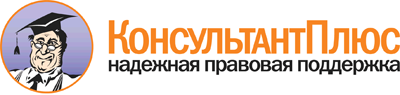  Закон Пермской области от 09.09.1996 N 533-83
(ред. от 03.06.2016)
"Об охране семьи, материнства, отцовства и детства"
(принят ЗС ПО 22.08.1996) Документ предоставлен КонсультантПлюс

www.consultant.ru 

Дата сохранения: 07.12.2016 
 9 сентября 1996 годаN 533-83